15.05.20 Конспект  ОД по лепкена тему: Насекомое «Гусеница»   ЗадачиВоспитательная: Воспитывать интерес к сотворчеству с воспитателем и другими детьми в создании коллективной композиции; Воспитывать терпеливость, усидчивость на занятии, доброжелательное отношение к насекомым;   Развивающая: Развивать мелкую моторику, внимание и зрительно-двигательную координацию, зрительное восприятие; Продолжать знакомить детей с разнообразным миром насекомых; Уточнить представления детей о внешнем виде гусениц; Развивать чувство формы и цвета.   Обучающая: Учить раскатывать колбаску и делить её части, располагать шарики аккуратно друг за другом, от большого к маленькому.Материалы и оборудование: Картон или цветная бумага зелёного цвета вырезанного в виде  листика , картинки с изображением гусеницы, дощечка для лепки, стека, пластилин зелёного  цвета( если нету можно заменить любым другим ).Ход ОД:   Воспитатель: -Ребята, а какое сейчас время года? (Весна) - А что у нас происходит весной, какие изменения в природе? (Прилетают птицы, появляется первая трава цветы насекомые)- А каких насекомых вы знаете?Воспитатель показывает детям картинки с изображениями насекомых (по одной). Ребята должны называть каждое насекомое. -Давайте с вами поиграем в игру «Один много». Я бросаю мяч и называю насекомое а вы должны кинуть мяч мне и назвать это насекомое во множественном числе (муха – мухи, комар – комары, жук – жуки и т. д.). - Как вы думаете какого насекомого я повстречала у себя в огороде в эти выходные?   Воспитатель: -Нет, но вы почти угадали. Это была гусеница. Она сидела на первом листочке и грелась на солнышке. Она была такая красивая, зелёная и переливалась на солнце. Она мне очень понравилась и я решила вам её показать. Я решила вам её слепить. Посмотрите какая она прелестная!   Воспитатель показывает детям гусеницу из пластилина    Воспитатель: - Ребята, а вы хотели бы тоже слепить свою гусеницу?Дети: - Да!    Воспитатель: -Хорошо, тогда берите стульчики и садитесь за стол. А я вам сейчас раздам дощечки и пластилин.Воспитатель рассказывает и показывает, как и с чего начинать работу   Воспитатель: -А для начало немного разомнемся.Физкультминутка:Рано гусеница встала (встать на ножки),Потянулась, позевала (потянуться, позевать).Раз, два, три, четыре, пять (похлопать) – Вышла в сад она гулять (пошагать).На травинку заползала (наклоны в сторону),И, конечно же, устала (вздохнуть).Раз, два, три, четыре, пять (захлопать) – Захотелось ей поспать (руки под щечку).Улеглась под одеяло (присесть, руки под щекой),Снов увидела немало.А когда пора настала (встать),Бабочкой красивой стала (покружиться, помахать руками)!   Воспитатель: -Возьмем кусок пластилина, разомнем его, поместим на одну ладонь, сверху накроем второй и будем совершать круговые движения, периодически поворачивая будущий шарик, пока он не станет круглымВ ходе всей работы воспитатель всё время объясняет, что делает и что нужно делать. Тем самым активизирует словарь детей.Воспитатель помогает детям (кому это нужно)Дети вместе с воспитателем высаживают своих гусениц на большой зелёный листок из картона и любуются выполненной работой.  Воспитатель: -Ребята скажите о чем мы сегодня говорили?- Что делали? - Во что играли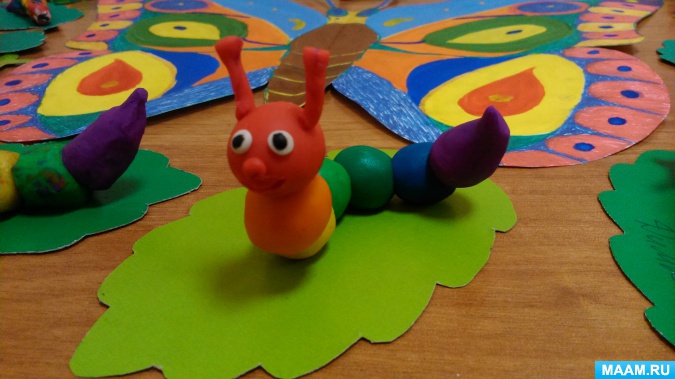 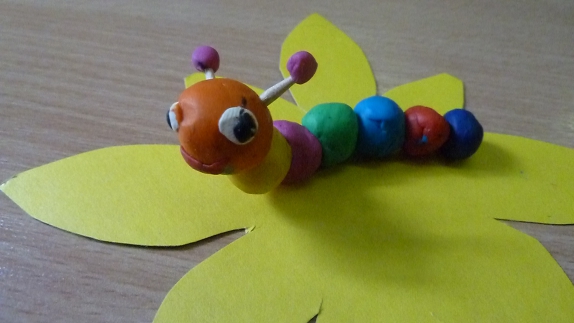 